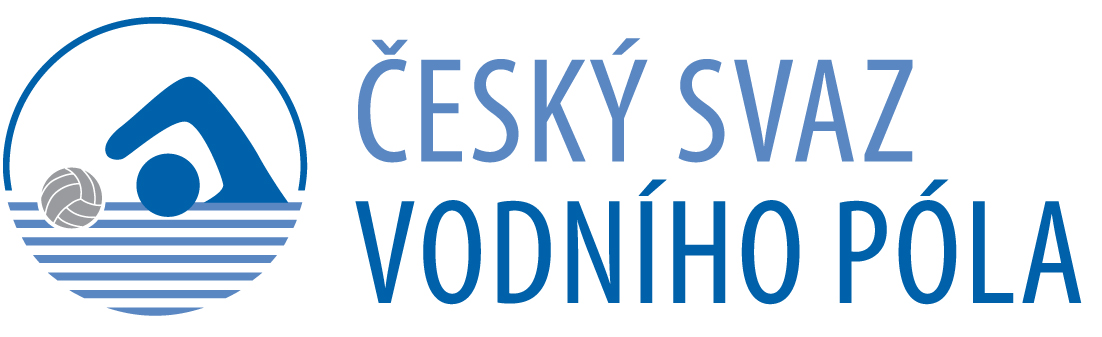 Rozpis soutěží ČSVP2019 – 2020Vydán 01. 08. 2019Všeobecné ustanoveníSoutěže jsou organizovány Českým svazem vodního póla (dále jen „ČSVP“) a řízené Soutěžní komisí (dále jen „SK“) prostřednictvím Sportovně technické komise (dále jen „STK“).Veškeré informace k soutěžím podává sekretariát ČSVP, SK a STK.Soutěže se hrají podle platného Soutěžního řádu (dále jen „SŘ“) a podle Pravidel vodního póla, není-li pro jednotlivé soutěže schváleno jinak. Dále pak podle tohoto Rozpisu soutěží.Pořadatelem utkání/turnajů jsou jednotlivé kluby/oddíly podle rozpisu soutěže a termínové listiny.  V případě organizování turnaje ČSVP je ČSVP pořadatel a oddíl, u kterého se turnaj koná, je spolupořadatel.Účast reprezentačních výběrů ČSVP na mezinárodních turnajích má přednost před domácími soutěžemi.Podmínkou pro start je včas zaslaná přihláška do soutěží. Jednotlivá družstva startují na vlastní náklady.  V případě, že v jedné soutěži startují 2 družstva stejného oddílu, nejsou možné přestupy, hostování ani přeřazování hráčů/hráček mezi soupiskami po celou dobu soutěžního ročníku.Družstva startují na základě potvrzených soupisek. Soupisky se předkládají v souladu se SŘ STK na předepsaném formuláři, nejpozději 10 dní před zahájením soutěže. Doplnění hráčů na soupisku lze provést pouze jako Dodatek soupisky na samostatném formuláři podle SŘ.V soutěžích startují hráči a hráčky uvedené na potvrzených soupiskách podle SŘ a po předložení registračního průkazu ČSVP.Hrací doba je podle SŘ při minimální rezervaci 60 minut na 1 zápas, u soutěže mužů, žen a starších dorostenců 75 minut na 1 zápas a u soutěže mladších žáků 50 minut na 1 zápas. Minimální přestávka, mezi po sobě následujícími zápasy stejného družstva, je 60 minut. Přestávku lze po písemné dohodě obou soupeřů a pořadatele upravit.V jeden den může jedno družstvo odehrát maximálně 3 zápasy.Povinnosti pořadatelů jsou dány SŘ. Pořadatel je povinen respektovat hrací dny a časy jednotlivých soutěží. V případě písemné dohody lze stanovit začátek zápasu i v jiný den a čas.Hrací dny jsou sobota a/nebo neděle. V případě dohody oddílů a pořadatele může být hracím dnem i jiný den.Ve všech soutěžích musí funkci časoměřiče u stolku rozhodčích vykonávat pouze osoba s platnou licencí rozhodčího. Všechny osoby u stolku rozhodčích (časoměřič, zapisovatel atd.), musí být v předepsaném úboru – bílé triko nebo polokošile nebo jiný jednotný úbor, musí mít kalhoty, kraťasy nebo sukni.Ve všech soutěžích I. ligy dané soutěže, bude na posledním turnaji vyhlášena nejlepší sedmička hráčů (hráček). U soutěže 1. liga muži a 1. liga ženy bude nejlepší sedmička vyhlášena na galavečeru. U soutěže dorostenců bude vyhlášena na finálovém turnaji.Při všech utkáních pořádaných ČSVP použijí rozhodčí komunikační zařízení. Toto zařízení dají rozhodčím, před začátkem zápasu, pořadatelské oddíly. Oddíl odpovídá za jeho plnou funkčnost a připravenost pro použití.Všechny soutěžní zápasy se hrají s míči jednotné značky a kvality, které schválí rozhodčí. V případě nejasností Rozpisu soutěží, podává výklad Soutěžní komise ČSVP.Soutěžní ročník 2019 – 2020 začíná 1. září 2019 a končí 30. června 2020.Pohár ČSVP mužůPřihlášená družstva:Kometa BrnoSlávia Hradec KrálovéStepp PrahaSlávia PrahaKVP PřerovAJ Fezko StrakoniceSoupisky:	Hráč, hrající danou soutěž, může být uveden pouze na jedné soupisce. Na soupisce musí být uvedeno min. 10 hráčů (výjimka platí pouze pro Pohár ČSVP).Skupiny:	skupina A – AJ Fezko Strakonice, Slávia Hradec Králové, KVP Přerov	skupina B – Kometa Brno, Slávia Praha, Stepp PrahaSystém soutěže:	Družstva, přihlášená do Poháru ČSVP, byla na VH vylosována do dvou skupin „A“ a „B“. Pořadatelem turnaje je ČSVP, který pověřil organizací turnaje AJ Fezko Strakonice. Pověřený oddíl na turnaji zabezpečuje bazén, branky, časomíru a organizaci turnaje – rozhodčí při stolku. KR nominuje na turnaj delegáta a rozhodčí.	Družstva odehrají zápasy ve skupinách systémem každý s každým. Podle umístění v základních skupinách odehrají zápasy o konečné umístění. Zápasy ve skupinách se odehrají v sobotu, zápasy o konečné umístění v neděli.	V případě nerozhodného stavu, po základní hrací době, se střílí o druhý bod anebo o konečném umístění, penalty.Hrací dny a časy:	hracím dnem je sobota a neděle:Rozpis a pořadí zápasů je nížeHrací doba:	4 x 8 minutHodnocení:	Zápasy se bodují následovně:Vítězství po základní hrací době		3 bodyVítězství na penalty				2 bodyRemíza					1 bodProhra po základní hrací době			0 bodůZměny v pravidlech soutěže Pohár ČSVP mužů:VP 1.8 Zóna pro průběžné střídání – pravidlo se ruší.VP 5.1 Družstva a náhradníci – družstvo, které nemá náhradního brankáře, může mít 6 náhradníků.VP 5.6 Střídání – postranní střídání nebude aplikováno, průběžná zóna střídání nebude vyznačena.VP 11 Videorozhodčí – pravidlo se ruší.Jiné:Trenér a další osoby na lavičce musí mít jednotný úbor – oddílové triko nebo polokošile, musí mít kalhoty, kraťasy nebo sukni a pevnou uzavřenou obuv.V soutěži musí hráči mít plavky oddílu, za nějž nastupuje.Rozpis zápasů:	sobota 12. 10. – neděle 13. 10. 2019 – místo konání – Strakonice:Tituly a ceny:	Vítězné družstvo získá pohár a titul:	„Vítěz Poháru ČSVP mužů pro rok 2019“.	Prvá tři družstva obdrží poháry a medaile. 1. liga mužůPřihlášená družstva:Kometa BrnoSlávia Hradec KrálovéUP OlomoucKVS PlzeňKVP PřerovSK Slávia PrahaStepp PrahaAsten Jonson StrakoniceSoupisky:	Pro 1. ligu mužů nelze použít soupisku schválenou pro Pohár ČSVP mužů. Hráč, hrající danou soutěž, může být uveden pouze na jedné soupisce.Dvojičky pro základní část:	Kometa Brno 	- Slávia Hradec KrálovéUP Olomouc 	- KVP PřerovKVS Plzeň	- Asten Jonson StrakoniceSK Slávia Praha	- Stepp PrahaZákladní část:	Každé družstvo odehraje v základní části 14 zápasů systémem každý s každým, 1 zápas v domácím prostředí a 1 zápas u soupeře. Družstva jsou rozdělena pro základní část na tzv. dvojičky. 	V případě nerozhodného stavu po základní hrací době se střílí o druhý bod penalty.Nadstavbová část:	 	Družstva, umístěná na 1. - 4. místě po základní části, hrají play-off o 1. - 4. místo. Semifinále, o 3. místo a finále se hrají formou dvojzápasu doma – venku. Zápasy začínají u družstva hůře postaveného po základní části. V případě nerozhodného stavu po základní hrací době se střílí penalty, které rozhodnou o vítězi zápasu. V případě rozhodnutého stavu série po třech zápasech (stav na zápasy bude 3:0), se čtvrtý zápas nehraje. V případě vyrovnaného stavu série po čtvrtém zápase (stav na zápasy bude 2:2), rozhodují o postupujícím nebo vítězi 1. ligy mužů, resp. o 3. místu, penalty. 		Družstva, umístěná na 5. - 8. místě po základní části, hrají play-out o 5. - 8. místo (nejdříve zápasy 7-6 a 8-5, poté zápasy o 5., resp. o 7. místo). Zápasy se hrají formou dvojzápasu doma – venku a začínají u družstva hůře postaveného po základní části. V případě nerozhodného stavu po základní hrací době se střílí penalty, které rozhodnou o vítězi zápasu. V případě rozhodnutého stavu série po třech zápasech (stav na zápasy bude 3:0), se čtvrtý zápas nehraje. V případě vyrovnaného stavu série po čtvrtém zápase (stav na zápasy bude 2:2), rozhodují o postupujícím nebo o 5. nebo 7. místu, penalty.Hrací dny v zákl. části:	a)	Hracím dnem je sobota:Začátek prvního zápasu je nejdříve v 10:00 a nejpozději v 13:00.Začátek druhého zápasu je nejdříve v 15:00 a nejpozději v 19:00.Mezi začátkem prvního a druhého zápasu musí být minimálně 4 hodiny odstup.		b)	Hracím dnem je neděle:Začátek prvního zápasu je nejdříve v 10:00 a nejpozději v 12:00.Začátek druhého zápasu je nejdříve v 14:00 a nejpozději v 16:00.Mezi začátkem prvního a druhého zápasu musí být minimálně 4hodiny odstup.		c)	Hracím dnem je sobota a neděle:Začátek sobotního zápasu je nejdříve v 10:00 a nejpozději v 20:00.Začátek nedělního zápasu je nejdříve v 9:00 a nejpozději v 14:00.Hrací dny v nadstavbové části:	a)	Hracím dnem je sobota nebo neděle:Začátek prvního zápasu je nejdříve v 9:00 a nejpozději v 14:00.Začátek druhého zápasu je nejdříve v 14:00 a nejpozději v 19:00, v neděli nejpozději v 16:00.Mezi začátkem prvního a druhého zápasu musí být minimálně 4 hodiny odstup.	b)	Hracími dny je sobota a neděle:Začátek sobotního zápasu je nejdříve v 10:00 a nejpozději ve 20:00Začátek nedělního zápasu je nejdříve v 8:00 a nejpozději ve 14:00Hrací doba:	4 x 8 minutHodnocení:	Základní část se boduje:Vítězství po základní hrací době		3 bodyVítězství na penalty 				2 bodyRemíza					1 bodProhra po základní hrací době			0 bodůZměny v pravidlech soutěže 1. liga mužů:VP 1.8 Zóna pro průběžné střídání – pravidlo se ruší.VP 5.1 Družstva a náhradníci – družstvo, které nemá náhradního brankáře, může mít 6 náhradníků.VP 5.6 Střídání – postranní střídání nebude aplikováno, průběžná zóna střídání nebude vyznačena.VP 11 Videorozhodčí – pravidlo se ruší.Jiné:Trenér a další osoby na lavičce musí mít jednotný úbor – oddílové triko nebo polokošile, musí mít kalhoty, kraťasy nebo sukni a pevnou uzavřenou obuv.V soutěži musí mít hráči plavky oddílu, za nějž nastupuje.V případě přejezdů družstev, je povinen pořadatel dalšího (druhého) zápasu, v rozpise utkání základní části je u jednotlivých kol uveden jako xx.B, stanovit začátek zápasu tak, aby se mohlo hostující družstvo, přesunout do místa zápasu.Rozpis zápasů základní části:Rozpis zápasů nadstavbové části:Tituly a ceny:	Vítězné družstvo získá pohár a titul:	„Mistr ČR mužů pro rok 2019 – 2020“.	První tři družstva obdrží poháry a medaile. Vítězné družstvo získává právo účasti v Poháru mistrů LEN. Družstvo na druhém místě získává právo účasti v LEN Trophy.1. liga žen Přihlášená družstva: Slávia Hradec KrálovéKVS PlzeňStepp PrahaAJ Fezko StrakoniceZákladní část:	V základní části se odehraje 6 kol, a to formou dvojzápasů a systémem každý s každým, 3 zápasy v domácím prostředí a 3 zápasy u soupeře. V případě nerozhodného stavu po základní hrací době se penalty nestřílí.Play-off:	Semifinále, o 3. místo a finále se hrají formou dvojzápasu doma – venku. Zápasy začínají u družstva hůře postaveného po základní části. V případě nerozhodného stavu po základní hrací době se střílí penalty, které rozhodnou o vítězi zápasu. V případě rozhodnutého stavu série po třech zápasech (stav na zápasy bude 3:0), se čtvrtý zápas nehraje. V případě vyrovnaného stavu série po čtvrtém zápase (stav na zápasy bude 2:2), rozhodují o postupujícím nebo vítězi 1. ligy žen, resp. o 3. místu, penalty.  Hrací dny a časy:	hracím dnem je sobota a/nebo neděle:Začátek prvního sobotního zápasu je nejdříve v 10:00.Začátek posledního sobotního zápasu je nejpozději v 19:00 (, pokud se hraje i v neděli, tak ve 20:00).Začátek prvního nedělního zápasu je nejdříve v 10:00 (, pokud se hraje i v sobotu, tak v 9:00).Začátek posledního nedělního zápasu je nejpozději v 16:00.Hrací doba:	4 x 8 minutHodnocení:	Základní část se boduje následovně:Vítězství po základní hrací době		3 bodyRemíza					1 bodProhra po základní hrací době			0 bodůZměny v pravidlech soutěže 1. liga žen:VP 1.8 Zóna pro průběžné střídání – pravidlo se ruší.VP 5.1 Družstva a náhradníci – družstvo, které nemá náhradního brankáře, může mít 6 náhradníků.VP 5.6 Střídání – postranní střídání nebude aplikováno, průběžná zóna střídání nebude vyznačena.VP 11 Videorozhodčí – pravidlo se ruší.Jiné:Trenér a další osoby na lavičce musí mít jednotný úbor – oddílové triko nebo polokošile, musí mít kalhoty, kraťasy nebo sukni a pevnou uzavřenou obuv.V soutěži musí mít hráčky plavky oddílu, za nějž nastupuje.Rozpis zápasů základní části:Rozpis turnajů finálové části:Tituly a ceny:	Vítězné družstvo získá pohár a titul 	„Mistr ČR I. Ligy žen pro rok 2019 - 2020“.	První tři družstva obdrží poháry a medaile. Vítězné družstvo získává právo účasti v Poháru mistrů LEN. 2. liga mužůPřihlášená družstva SK DěčínSlávia Hradec Králové „B“Stepp Praha „B“TJ TáborSoupisky:	Pro 2. ligu mužů nelze použít soupisku schválenou pro Pohár ČSVP mužů. Hráč, hrající danou soutěž, může být uveden pouze na jedné soupisce.Systém soutěže:	Hrají se 4. turnaje, které pořádají družstva podle rozpisu. Každé družstvo pořádá jeden turnaj. Na každém turnaji se odehraje 6 zápasů systémem každý s každým.Hrací dny:	hracím dnem je sobota a/nebo neděle:Začátek prvního sobotního zápasu je nejdříve v 9:00.Začátek posledního sobotního zápasu je nejpozději v 19:00 (, pokud se hraje i v neděli, tak ve 20:00).Začátek prvního nedělního zápasu je nejdříve v 10:00 (, pokud se hraje i v sobotu, tak v 08:00).Začátek posledního nedělního zápasu je nejpozději v 15:00.Hrací doba:	4 x 8 minutHodnocení:	•	Vítězství		3 body•	Remíza		1 bod•	Prohra		0 bodůZměny v pravidlech soutěže 2. liga mužů:VP 1.8 Zóna pro průběžné střídání – pravidlo se ruší.VP 5.1 Družstva a náhradníci – družstvo, které nemá náhradního brankáře, může mít 6 náhradníků.VP 5.6 Střídání – postranní střídání nebude aplikováno, průběžná zóna střídání nebude vyznačena.VP 11 Videorozhodčí – pravidlo se ruší.Jiné:Trenér a další osoby na lavičce musí mít jednotný úbor – oddílové triko nebo polokošile, musí mít kalhoty, kraťasy nebo sukni a pevnou uzavřenou obuv.Rozpis turnajů:Titul a ceny:	Vítězné družstvo získá titul:		„Vítěz II. ligy mužů pro rok 2019 – 2020.“Dorostenecká ligaPřihlášená družstva:Kometa Brno SK DěčínSlávia Hradec KrálovéSlávia PrahaStepp PrahaAsten Johnson StrakoniceTJ TáborStartují:	Hráči narození v roce 2001 a mladší.Systém soutěže:	Odehraje se 7 turnajů a každé družstvo pořádá jeden turnaj. Dvě družstva pauzírují. Na každém turnaji se odehraje 9 zápasů systémem každý s každým, kromě vybraného zápasu (viz níže). Takto se každé družstvo zúčastní 5 turnajů a odehraje s každým soupeřem 3 zápasy.Finálový turnaj:	U vítěze základní části se odehraje finálový turnaj. Družstva na 1. – 4. místě hrají nejdříve semifinále (1-4, 2-3), poté se hrají zápasy o 3. místo a finále soutěže. V případě nerozhodného stavu po základní hrací době se střílí penalty, které rozhodnou o vítězi zápasu.	Družstva, umístěná na 5 – 7 místě, odehrají na finálovém turnaji zápasy o konečné umístění formou každý s každým. V případě nerozhodného stavu po základní hrací době se střílí penalty, které rozhodnou o vítězi zápasu.Hrací dny:	hracím dnem je sobota a neděle:Začátek prvního sobotního zápasu je nejdříve v 9:00.Začátek posledního sobotního zápasu je nejpozději ve 20:00.Začátek prvního nedělního zápasu je nejdříve v 8:00.Začátek posledního nedělního zápasu je nejpozději v 16:00Hrací doba:	4 x 8 minutHodnocení:	•	Vítězství po základní hrací době	3 body•	Remíza				1 bod•	Prohra po základní hrací době		0 bodůZměny v pravidlech soutěže dorostenců:VP 1.8 Zóna pro průběžné střídání – pravidlo se ruší.VP 5.1 Družstva a náhradníci – družstvo, které nemá náhradního brankáře, může mít 6 náhradníků.VP 5.6 Střídání – postranní střídání nebude aplikováno, průběžná zóna střídání nebude vyznačena.VP 11 Videorozhodčí – pravidlo se ruší.Jiné:Trenér a další osoby na lavičce musí mít jednotný úbor – oddílové triko nebo polokošile, musí mít kalhoty, kraťasy nebo sukni a pevnou uzavřenou obuv.Rozpis turnajů:	06 – 07. 06. 2020	Finálový turnaj	pořadatel - ČSVPTitul a ceny:	Vítězné družstvo získá titul:		„Vítěz Dorostenecké ligy pro rok 2019 – 2020.“		Prvá tři družstva obdrží poháry a medaile.1. liga dorostenek Přihlášená družstva: Slávia Hradec KrálovéStepp PrahaAJ Fezko StrakoniceStartují:	Hráčky narozeny v roce 2002 a mladší.	Na každém turnaji se odehrají 3 utkání systémem každý s každým a jedno dvojutkání navíc dle rozpisu. Pořadatelství viz níže.Hrací dny a časy:	hracím dnem je sobota nebo neděle:Začátek prvního sobotního zápasu je nejdříve v 09:00.Začátek posledního sobotního zápasu je nejpozději v 20:00.Začátek prvního nedělního zápasu je nejdříve v 08:00.Začátek posledního nedělního zápasu je nejpozději v 16:00.Hrací doba:	4 x 8 minutHodnocení:	Základní část se boduje následovně:Vítězství		3 bodyRemíza		1 bodProhra		0 bodůZměny v pravidlech soutěže dorostenek:VP 1.8 Zóna pro průběžné střídání – pravidlo se ruší.VP 5.1 Družstva a náhradníci – družstvo, které nemá náhradního brankáře, může mít 6 náhradníků.VP 5.6 Střídání – postranní střídání nebude aplikováno, průběžná zóna střídání nebude vyznačena.VP 11 Videorozhodčí – pravidlo se ruší.Jiné:Trenér a další osoby na lavičce musí mít jednotný úbor – oddílové triko nebo polokošile, musí mít kalhoty, kraťasy nebo sukni a pevnou uzavřenou obuv.Rozpis zápasů:Tituly a ceny:	Vítězné družstvo získá pohár a titul 	„Mistr ČR I. Ligy dorostenek pro rok 2019 - 2020“.	První tři družstva obdrží poháry a medaile. Soutěž mladších dorostencůPřihlášená družstva:	Kometa BrnoSK DěčínSK UP OlomoucKVS PlzeňSlávia PrahaStepp PrahaKVP PřerovAsten Johnson StrakoniceTJ TáborU17 Ž Startují:	Hráči narození v roce 2003 a mladší Skupiny:	skupina A – KVP Plzeň, Stepp Praha, KVS Přerov, AJ Strakonice, TJ Tábor	skupina B – Kometa Brno, SK Děčín, UP Olomouc, Slávia Praha, U17 ŽZákladní část: 	Družstva byla rozdělena do dvou skupin podle koef. Hraje se 5 turnajů, které pořádají jednotlivá družstva podle rozpisu. Každé družstvo pořádá jeden turnaj a na jednom „pauzíruje“. Na každém turnaji se odehraje 6 zápasů systémem každý s každým. Pořadatelství viz níže.Ligová část:	Družstva, umístěná na 1. a 2. místě ve skupině po základní části budou hrát 1. ligu mladších dorostenců.	Družstva, umístěná na 3. a 4. místě ve skupině budou hrát 2. ligu mladších dorostenců.	Každé družstvo pořádá jeden turnaj. Na každém turnaji se odehraje 6 zápasů systémem každý s každým. Pořadatelství viz níže	Družstva na 5. místech odehrají dva dvojzápasy systémem doma – venku. Zápasy začínají u družstva hůře postaveného po základní části. V případě nerozhodného stavu po základní hrací době se nestřílí penalty. Družstva hrají na body a skóre (minitabulka). U každého z týmů se hrají dva zápasy vždy.Hrací dny:			a)	Hracím dnem je sobota nebo neděle:Začátek prvního zápasu je nejdříve v 9:00.Začátek posledního sobotního zápasu je nejpozději v 19:00, nedělního v 15:00.		b)	hracím dnem je sobota a neděle:Začátek sobotního zápasu je nejdříve v09:00 a nejpozději ve 20:00.Začátek nedělního zápasu je nejdříve v 8:00 a nejpozději v 15:00.Hrací doba:	4 x 8 minutHodnocení:	Základní i nadstavbová část se bodují shodně:Vítězství		2 bodyRemíza		1 bodProhra		0 bodůZměny v pravidlech soutěže mladších dorostenců:VP 1.8 Zóna pro průběžné střídání – pravidlo se ruší.VP 5.1 Družstva a náhradníci – družstvo, které nemá náhradního brankáře, může mít 6 náhradníků.VP 5.6 Střídání – postranní střídání nebude aplikováno, průběžná zóna střídání nebude vyznačena.VP 11 Videorozhodčí – pravidlo se ruší.Jiné:Trenér a další osoby na lavičce musí mít jednotný úbor – oddílové triko nebo polokošile, musí mít kalhoty, kraťasy nebo sukni a pevnou uzavřenou obuv.Rozpis turnajů základní části:Rozpis turnajů ligové části:Tituly a ceny:	Vítězné družstvo získá titul:	„Mistr ČR I. nebo II. ligy mladších dorostenců pro rok 2019 – 2020“.		Prvá tři družstva obdrží poháry a medaile.Soutěž starších žáků a žákyňPřihlášená družstva: 	Kometa BrnoSK DěčínSlávia Hradec KrálovéUP OlomoucKVS PlzeňSK Slávia PrahaStepp PrahaAsten Johnson Strakonice AAsten Johnson Strakonice BTJ TáborSkupiny:	Skupina A – Kometa Brno, SK Děčín, UP Olomouc, Stepp Praha, AJ Strakonice „A“	Skupina B – Sl. Hradec Králové, KVS Plzeň, Slávia Praha, AJ Strakonice „B“, TJ TáborStartují:	Hráči a hráčky narození v roce 2005 a mladší. Základní část:	Družstva byla rozdělena do dvou skupin podle koef. Hraje se 5 turnajů, které pořádají jednotlivá družstva podle rozpisu. Každé družstvo pořádá jeden turnaj a na jednom „pauzíruje“. Na každém turnaji se odehraje 6 zápasů systémem každý s každým. Pořadatelství viz níže.Ligová část:	Družstva, umístěná na 1. a 2. místě ve skupině po základní části, budou hrát 1. ligu starších žáků.	Družstva, umístěná na 3. a 4. místě ve skupině, budou hrát 2. ligu starších žáků.	Každé družstvo pořádá jeden turnaj. Na každém turnaji se odehraje 6 zápasů systémem každý s každým. Pořadatelství viz níže.	Družstva na 5. místech odehrají dva dvojzápasy systémem doma – venku. Zápasy začínají u družstva hůře postaveného po základní části. V případě nerozhodného stavu po základní hrací době se nestřílí penalty. Družstva hrají na body a skóre (minitabulka). U každého z týmů se hrají dva zápasy vždy.Hrací dny:			a)	Hracím dnem je sobota nebo neděle:Začátek prvního zápasů je nejdříve v 9:00.Začátek posledního sobotního zápasů je nejpozději v 19:00, nedělního v 15:00.		b)	hracím dnem je sobota a neděle:Začátek sobotního zápasů je nejdříve v 09:00 a nejpozději ve 20:00Začátek nedělního zápasů je nejdříve v 8:00 a nejpozději v 15:00Hrací doba:	4 x 7 minutMíče:	Soutěž se hraje s míči vel. 4Hodnocení:	Základní a ligová část se bodují shodně:Vítězství		2 bodyRemíza		1 bodProhra		0 bodůZměny v pravidlech soutěže starších žáků a žákyň:VP 1.8 Zóna pro průběžné střídání – pravidlo se ruší.VP 5.1 Družstva a náhradníci – družstvo, které nemá náhradního brankáře, může mít 8 náhradníků.VP 5.1 – družstvo se skládá z maximálně 15-ti hráčů.VP 5.2 – trenér družstva, které je v držení míče, se může pohybovat po středovou čáru.VP 5.6 Střídání – postranní střídání nebude aplikováno, průběžná zóna střídání nebude vyznačena.VP 11 Videorozhodčí – pravidlo se ruší.Jiné:Trenér a další osoby na lavičce musí mít jednotný úbor – oddílové triko nebo polokošile, musí mít kalhoty, kraťasy nebo sukni a pevnou uzavřenou obuv. V soutěži mohou být v zápase max. 2 dívky ročník 2004, počet dívek ročník 2004 na soupisce družstva není omezen.Upravuje se článek 32 SŘ – v zápise o utkání nemusí být uveden nadpoloviční počet hráčů/hráček příslušné soutěže.Rozpis turnajů základní části:Rozpis turnajů ligové části:Tituly a ceny:	Vítězné družstvo získá titul:	„Mistr ČR I. nebo II. ligy starších žáků pro rok 2019 – 2020“.	Prvá tři družstva v každé lize obdrží poháry a medaile.Soutěž mladších žáků a žákyň	Přihlášená družstva:Kometa BrnoSlávia Hradec Králové SK DěčínKVS PlzeňSK Slávia PrahaStepp PrahaAsten Johnson Strakonice AAsten Johnson Strakonice BTJ TáborSkupiny:	Skupina A – Kometa Brno, KVS Plzeň, Slávia Praha Stepp Praha, AJ Strakonice „A“	Skupina B – SK Děčín, Sl. Hradec Králové, AJ Strakonice B, TáborStartují:	Hráči a hráčky narození v roce 2007.Základní část:	Družstva byla rozdělena do dvou skupin podle koef. Ve skupině „A“ se hraje 5 turnajů, které pořádají jednotlivá družstva podle rozpisu. Každé družstvo pořádá jeden turnaj a na jednom „pauzíruje“. Ve skupině „B“ se hrají 4 turnaje, které pořádají jednotlivá družstva podle rozpisu. Každé družstvo pořádá jeden turnaj. Na každém turnaji se odehraje 6 zápasů systémem každý s každým. Pořadatelství viz níže.Ligová část:	Družstva, umístěná na 1. až 3. místě ve skupině “A“ a družstva, umístěná na 1. a 2. místě ve skupině „B“ po základní části, budou hrát 1. ligu starších žáků.	Družstva, umístěná na 4. a 5. místě ve skupině „A“ a družstva, umístěná na 3. a 4. místě ve skupině „B“, budou hrát 2. ligu starších žáků.Hrací dny:			a)	Hracím dnem je sobota nebo neděle:Začátek prvního zápasu je nejdříve v 9:00. Začátek posledního sobotního zápasu je nejpozději v 19:00, nedělního v 15:00.		b)	hracím dnem je sobota a neděle:Začátek sobotního zápasu je nejdříve v 09:00 a nejpozději ve 20:00.Začátek nedělního zápasu je nejdříve v 8:00 a nejpozději v 15:00.Hrací doba:	4 x 6 minutMíče:	Soutěž se hraje s míči vel. 4.Hodnocení:	Základní a ligová část se bodují shodně:Vítězství		2 bodyRemíza		1 bodProhra		0 bodůZměny v pravidlech soutěže mladších žáků a žákyň:VP 1.8 Zóna pro průběžné střídání – pravidlo se ruší.VP 5.1 Družstva a náhradníci – družstvo, které nemá náhradního brankáře, může mít 8 náhradníků.VP 5.1 – družstvo se skládá z maximálně 15-ti hráčů.VP 5.2 – trenér družstva, které je v držení míče, se může pohybovat po středovou čáru.VP 5.6 Střídání – postranní střídání nebude aplikováno, průběžná zóna střídání nebude vyznačena.VP 11 Videorozhodčí – pravidlo se ruší.Jiné:Trenér a další osoby na lavičce musí mít jednotný úbor – oddílové triko nebo polokošile, musí mít kalhoty, kraťasy nebo sukni a pevnou uzavřenou obuv.V soutěži starších žáků mohou být v zápase max. 2 dívky ročník 2006, počet dívek ročník 2006 na soupisce družstva není omezen.Upravuje se článek 32 SŘ – v zápise o utkání nemusí být uveden nadpoloviční počet hráčů/hráček příslušné soutěže.Rozpis turnajů základní části:Rozpis turnajů ligové části:Tituly a ceny:	Vítězné družstvo získá titul:	„Mistr ČR I. nebo II. ligy mladších žáků a žákyň pro rok 2019 – 2020“.	První tři družstva v každé lize obdrží pohár a medaile.Soutěž v minipólePřihlášená družstva:Přihlášení do soutěže do 31.10. 2019Startují:	Hráči a hráčky narození v roce 2009 a mladší po předložení registračních průkazů. Hráči a hráčky narození v roce 2008 mohou hrát pouze, pokud nejsou hráči v jiné soutěži.Systém soutěže:	Bude stanoven podle přihlášených.Hrací dny:			a)	Hracím dnem je sobota nebo neděle:Začátek prvního zápasu je nejdříve v 8:00. Začátek posledního sobotního zápasu je nejpozději v 19:00, nedělního v 17:00.		b)	hracím dnem je sobota a neděle:Začátek sobotního zápasu je nejdříve v 8:00 a nejpozději ve 20:00.Začátek nedělního zápasu je nejdříve v 8:00 a nejpozději v 15:00.Hrací doba:	4 x 5 minut hrubého časuMíče:	Soutěž se hraje s míči vel. 3.Hodnocení:	Vítězství		2 bodyRemíza		1 bodProhra		0 bodůZměny v pravidlech soutěže minipóla:VP 1.8 Zóna pro průběžné střídání – pravidlo se ruší.VP 5.1 Družstva a náhradníci – družstvo, které nemá náhradního brankáře, může mít 8 náhradníků.VP 5.1 – družstvo se skládá z maximálně 15-ti hráčů.VP 5.2 – trenér družstva, které je v držení míče, se může pohybovat po středovou čáru.VP 5.6 Střídání – postranní střídání nebude aplikováno, průběžná zóna střídání nebude vyznačena.VP 11 Videorozhodčí – pravidlo se ruší.VP 12 Hrací doba – utkání musí mít čtyři části po 5-ti minutách. Čas útoku se neměří. Měří se tzv. hrubý čas, a to tak, že se čas přerušuje pouze po gólu a při time-outu. Mezi druhou a třetí čtvrtinou je dvouminutová přestávkaJiné:Trenér a další osoby na lavičce musí mít jednotný úbor – oddílové triko nebo polokošile, musí mít kalhoty, kraťasy nebo sukni a pevnou uzavřenou obuv.Upravuje se článek 32 SŘ – dívky a chlapci startují bez omezení počtů.Brankář nesmí hrát a ani se dotýkat míče za středovou linií.Aby platil gól, hráč si musí vždy nahrát.Rozpis turnajů:Tituly a ceny:	Na každém turnaji proběhne vyhlášení výsledků a družstva obdrží medaile.                   	Na posledním turnaji obdrží navíc družstva poháry a celkový vítěz získá titul:„Mistr ČR v minipólu pro rok 2020“.Jiné:	Český svaz vodního póla podporuje tuto soutěž úhradou nájmu za bazén a 	rozhodčí, dále dodá míče vel. 3, medaile a poháry. Sobota1. zápas1 A – AJ Fezko Strakonice-2 A – Slávia Hradec Králové2. zápas1 B – Slávia Praha-2 B – Stepp Praha3. zápas2 A – Slávia Hradec Králové-3 A – KVP Přerov4. zápas2 B – Stepp Praha-3 B – Kometa Brno5. zápas3 A – KVP Přerov-1 A – AJ Fezko Strakonice6. zápas3 B – Kometa Brno-1 B – Slávia PrahaNeděleO 5. MístoA 3-B 3O 3. MístoA 2-B 2FináleA 1-B 1DatumKoloČ. utkáníPořadatelHosté02. – 03. 11. 20191. kolo01.Stepp Praha-Kometa Brno02.Slávia Praha-Slávia Hradec Kr.03.KVP Přerov-AJ Strakonice04.UP Olomouc-KVS Plzeň05.Stepp Praha-Slávia Hradec Kr.06.Slávia Praha-Kometa Brno07.KVP Přerov-KVS Plzeň08.UP Olomouc-AJ Strakonice23. – 24. 11. 20192. kolo09.Kometa Brno-KVP Přerov10.Slávia Hradec Kr.-UP Olomouc11.AJ Strakonice-Stepp Praha12.KVS Plzeň-Slávia Praha13.Kometa Brno-UP Olomouc14.Slávia Hradec Kr.-KVP Přerov15.AJ Strakonice-Slávia Praha16.KVS Plzeň-Stepp Praha07. – 08. 12. 20193. kolo17.Stepp Praha-KVP Přerov18.Slávia Praha-UP Olomouc19.AJ Strakonice-Kometa Brno20.KVS Plzeň-Slávia Hradec Kr.21.Stepp Praha-UP Olomouc22.Slávia Praha-KVP Přerov23.AJ Strakonice-Slávia Hradec Kr.24.KVS Plzeň-Kometa Brno18. – 19. 01. 20204. kolo25.Stepp Praha-Slávia Praha26.KVP Přerov-UP Olomouc27.Kometa Brno-Slávia Hradec Kr.28.AJ Strakonice-KVS Plzeň18. – 19. 01. 20205. kolo29.Slávia Praha-Stepp Praha30.UP Olomouc-KVP Přerov31.Slávia Hradec Kr.-Kometa Brno32.KVS Plzeň-AJ Strakonice01. – 02. 02. 20206. kolo33.Kometa Brno-Slávia Praha34.Slávia Hradec Kr.-Stepp Praha35.AJ Strakonice-UP Olomouc36.KVS Plzeň-KVP Přerov37.Kometa Brno-Stepp Praha38.Slávia Hradec Kr.-Slávia Praha39.AJ Strakonice-KVP Přerov40.KVS Plzeň-UP Olomouc15. – 16. 02. 20207. kolo41.UP Olomouc-Kometa Brno42.KVP Přerov-Slávia Hradec Kr.43.Slávia Praha-AJ Strakonice44.Stepp Praha-KVS Plzeň45.UP Olomouc-Slávia Hradec Kr.46.KVP Přerov-Kometa Brno47Slávia Praha-KVS Plzeň48.Stepp Praha-AJ Strakonice29. 02. – 01. 03. 20208. kolo49.UP Olomouc-Slávia Praha50.KVP Přerov-Stepp Praha51.Kometa Brno-AJ Strakonice52.Slávia Hradec Kr.-KVS Plzeň53.UP Olomouc-Stepp Praha54.KVP Přerov-Slávia Praha55.Kometa Brno-KVS Plzeň46.Slávia Hradec Kr.-AJ StrakoniceDatumTurnaj, zápasyRozpis zápasů, pořadatel28. – 29. 03. 20201. semifinále4 – 1, 3 – 2 1. kolo play-out8 – 5, 7 – 6 04. – 05. 04. 20202. semifinále1 – 4, 2 – 32. kolo play-out5 – 8, 6 – 725. – 26. 04. 20201. fináleHorší po zákl. části1. zápas o 3. místoHorší po zákl. části1. zápas o 5. místoHorší po zákl. části1. zápas o 7. místoHorší po zákl. části02. – 03. 05. 20202. fináleLepší po zákl. části2. zápas o 3. místoLepší po zákl. části2. zápas o 5. místoLepší po zákl. části2. zápas o 7. místoLepší po zákl. částiDatumKoloPořadatelHost19. – 20. 10. 20191. koloAJ Strakonice-KVS PlzeňSl. Hradec Králové-Stepp Praha02. – 03. 11. 20192. koloSl. Hradec Králové-KVS PlzeňStepp Praha-AJ Strakonice23. – 24. 11. 20193. koloAJ Strakonice-Sl. Hradec KrálovéKVS Plzeň-Stepp Praha07. – 08. 12. 20194. koloSl. Hradec Králové-AJ StrakoniceStepp Praha-KVS Plzeň18. – 19. 01. 20205. koloKVS Plzeň-AJ StrakoniceStepp Praha-Sl. Hradec Králové25. – 26. 01. 20206. koloAJ Strakonice-Stepp PrahaKVS Plzeň-Sl. Hradec KrálovéDatumZápasyRozpis zápasů, pořadatel28. – 29. 03. 20201. semifinále4 – 13 – 204. – 05. 04. 20202. semifinále1 – 42 – 302. – 03. 05. 20201. fináleHorší po zákl. části1. zápas o 3. místoHorší po zákl. části16. – 17. 05. 20202. fináleLepší po zákl. části2. zápas o 3. místoLepší po zákl. částiDatumKoloPořadatel21. – 22. 09. 20191. turnajSK Děčín07. – 08. 03. 20202. turnajSlávia Hradec Králové16. – 17. 05. 20203. turnajStepp Praha20. – 21. 06. 20204. turnajTJ TáborDatumPořadatelPauzírujeSpolu nehrají14. – 15. 09. 20191. turnajTJ TáborSTP, HRKBRN – STR28. – 29. 09. 20192. turnajStepp PrahaSTR, DECHRK – TAB09. – 10. 11. 20193. turnajAJ StrakoniceBRN, SLPDEC – STP25. – 26. 01. 20204. turnajKometa BrnoHRK, TABSLP – STR14. – 15. 03. 20205. turnajSl. Hradec KrálovéDEC, STPTAB – BRN09. – 10. 05. 20206. turnajSK DěčínSLP, STRSTP – HRK23. – 24. 05. 20207. turnajSlávia PrahaTAB, BRNSTR – DECDatumKoloPořadatelRozpis zápasů28. – 29. 09. 20191. koloStepp Praha1-2, 2-3, 3-1, 1-209. – 10. 11. 20192. koloSl. Hradec Králové2-3, 3-1, 1-2, 2-301. – 02. 02. 20203. koloAJ Strakonice3-1, 1-2, 2-3, 3-1DatumTurnajSkupinaPořadatelPauzíruje05. – 06. 10. 20191. turnajSkupina ATJ TáborStepp PrahaSkupina BSK DěčínKometa Brno19. – 20. 10. 20192. turnajSkupina AStepp PrahaAJ StrakoniceSkupina BSlavia PrahaU 17 Ž16. – 17. 11. 20193. turnajSkupina AKVP PřerovKVS PlzeňSkupina BKometa BrnoSlavia Praha14. – 15. 12. 20194. turnajSkupina AAJ StrakoniceKVP PřerovSkupina BU 17 ŽUP Olomouc11. – 12. 01. 20205. turnajSkupina AKVS PlzeňTJ TáborSkupina BUP OlomoucSK DěčínDatumTurnajPořadatel21. – 22. 03. 20201. ligaHorší A2/B22. ligaHorší A4/B418. – 19. 04. 20201. ligaLepší A2/B22. ligaLepší A4/B4o umístěníHorší A5/A530. – 31. 05. 20201. ligaHorší A1/B12. ligaHorší A3/B3o umístěníLepší A5/B513. – 14. 06. 20201. ligaLepší A1/B12. ligaLepší A3/B3DatumTurnajSkupinaPořadatelPauzíruje21. – 22. 09. 20191. koloSkupina ASK DěčínKometa BrnoSkupina BTJ TáborSl. Hradec Králové02. – 03. 11. 20192. koloSkupina AUP OlomoucAJ Strakonice „A“Skupina BSlávia PrahaKVP Plzeň23. – 24. 11. 20193. koloSkupina AKometa BrnoStepp PrahaSkupina BSl. Hradec KrálovéAJ Strakonice „B“07. – 08. 12. 20194. koloSkupina AStepp PrahaSK DěčínSkupina BKVP PlzeňTJ Tábor18. – 19. 01. 20205. koloSkupina AAJ Strakonice „A“UP OlomoucSkupina BAJ Strakonice „B“Slávia PrahaDatumTurnajPořadatel14. – 15. 03. 20201. ligaHorší A2/B22. ligaHorší A4/B404. – 05. 04. 20201. ligaLepší A2/B22. ligaLepší A4/B4o umístěníHorší A5/A502. – 03. 05. 20201. ligaHorší A1/B12. ligaHorší A3/B3o umístěníLepší A5/B516. – 17. 05. 20201. ligaLepší A1/B12. ligaLepší A3/B3DatumTurnajSkupinaPořadatelPauzíruje28. – 29. 09. 20191. koloSkupina AStepp PrahaKVS PlzeňSkupina BSK Děčín12. – 13. 10. 20192. koloSkupina AKVS PlzeňKometa BrnoSkupina BTJ Tábor09. – 10. 11. 20193. koloSkupina ASlávia PrahaAJ Strakonice „A“Skupina BSl. Hradec Králové30. 11. – 01. 12. 20194. koloSkupina AAJ Strakonice „A“Stepp PrahaSkupina BAJ Strakonice „B“25. – 26. 01. 20205. koloSkupina AKometa BrnoSlávia PrahaDatumTurnajPořadatel28. – 29. 03. 20201. ligaA32. ligaA525. – 26. 04. 20201. ligaB22. ligaB409. – 10. 05. 20201. ligaA22. ligaA423. – 24. 05. 20201. ligaB12. ligaB306. – 07. 06. 20201. ligaA1DatumTurnajPořadatelPauzíruje1. turnaj2. turnaj3. turnaj4. turnaj5. turnaj6. turnaj